Рабочая тетрадьдля занятий детей дошкольного возраста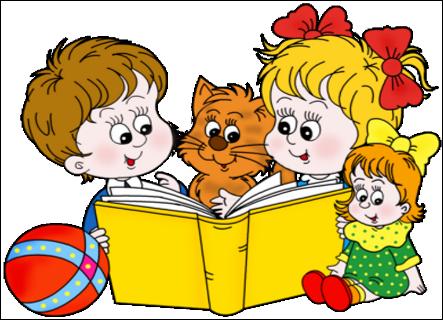 Занятие 1Внимание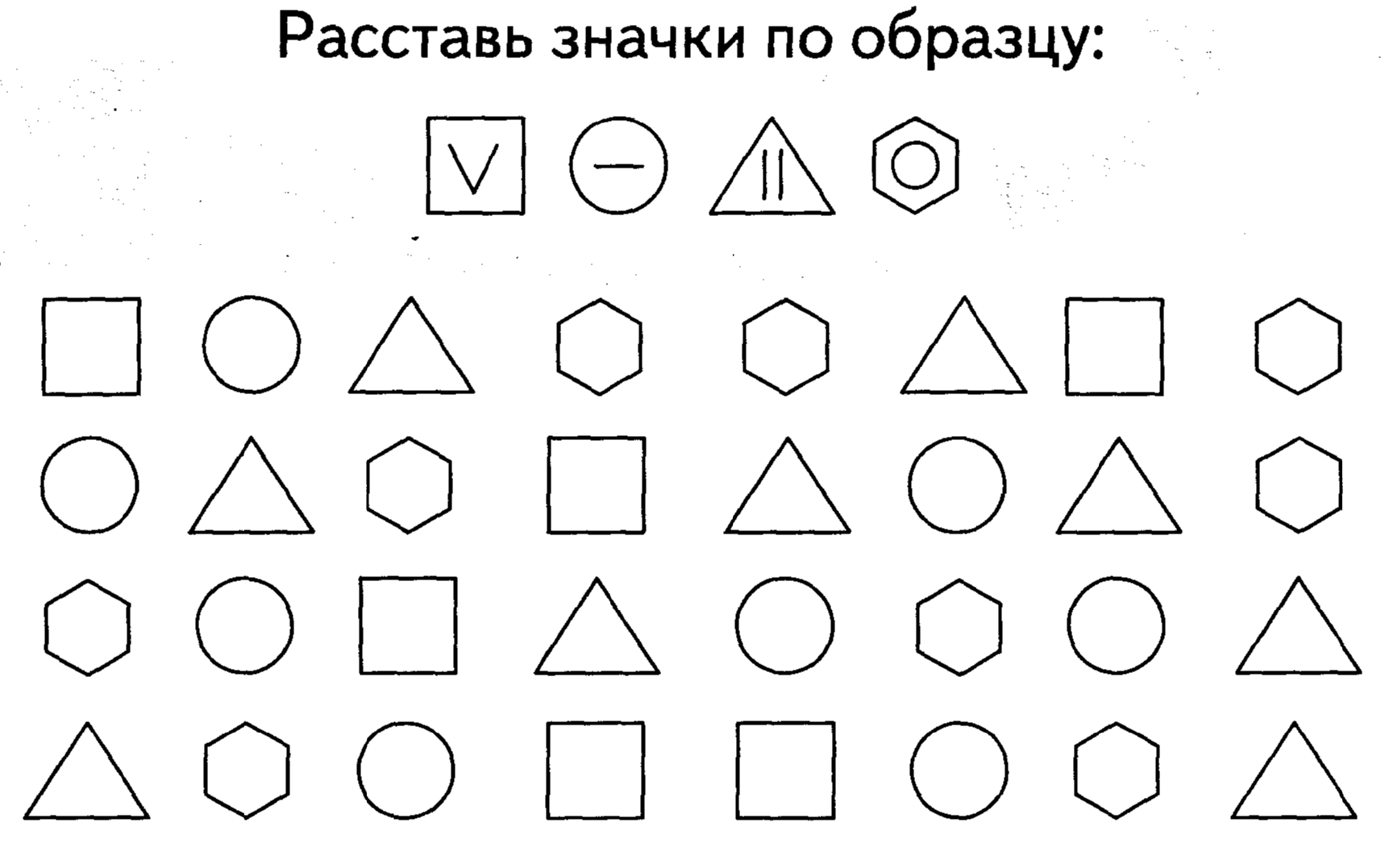 Математические представления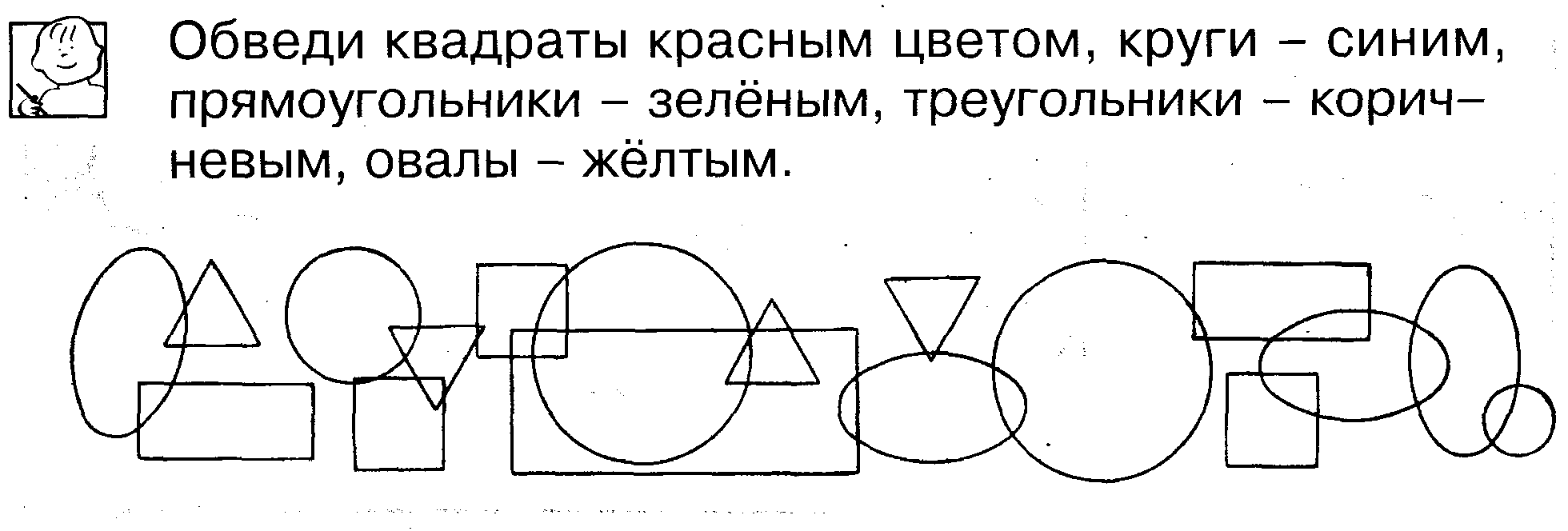 3.Найди 4-ый лишний и раскрась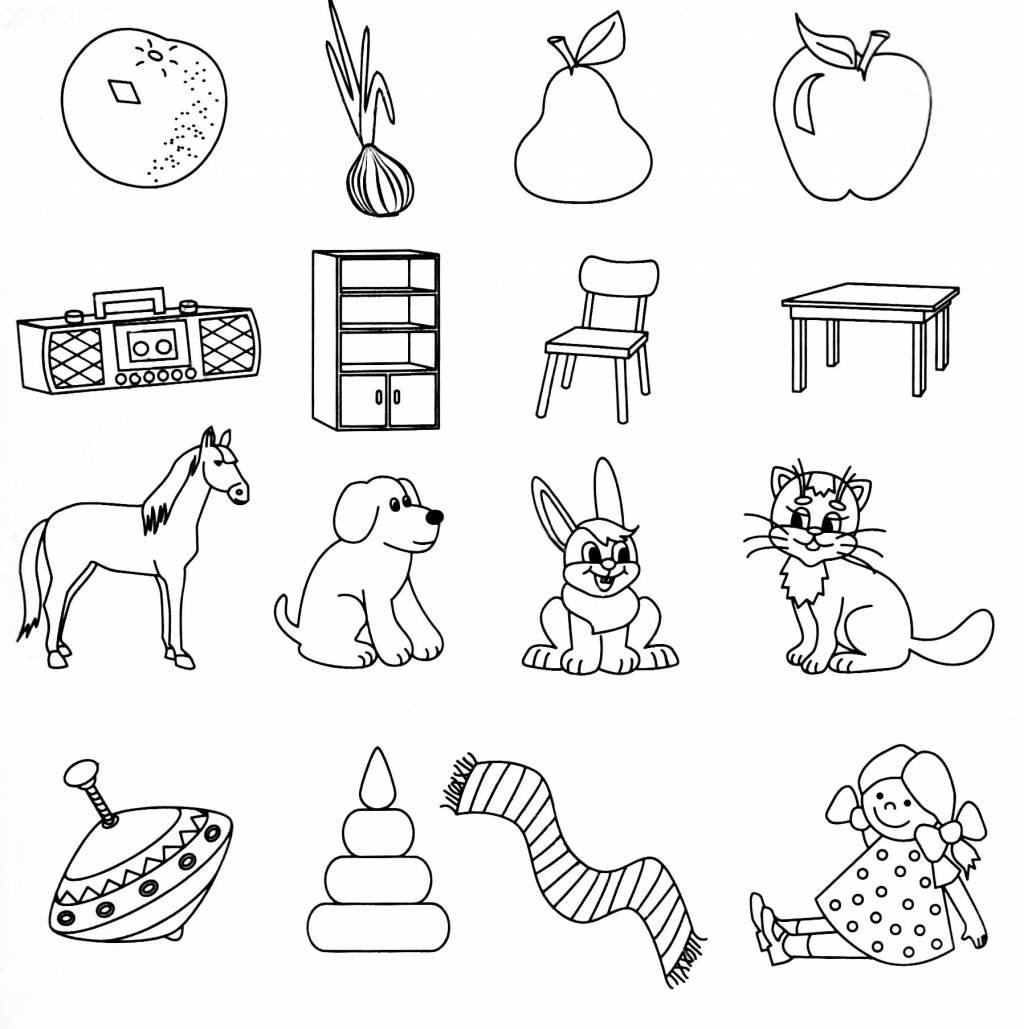 4. Раскрасить те предметы, которые похожи на букву «О»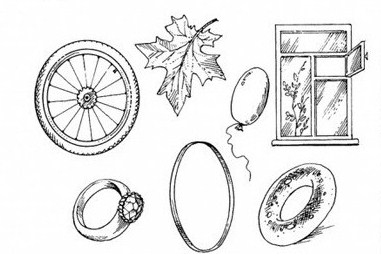 5. Знакомство с цифрой «1»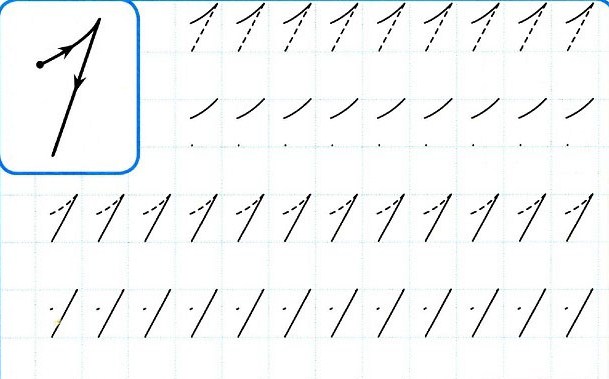 Занятие 2.Найди и раскрась одинаковые предметы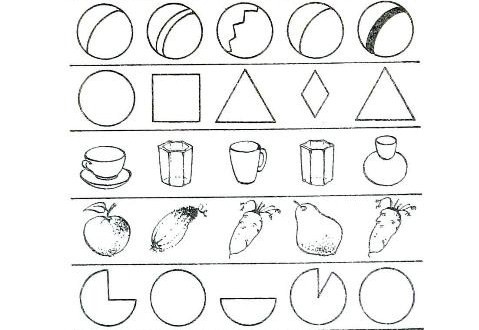 Какие овощи спрятались на картинке? Найди их и раскрась.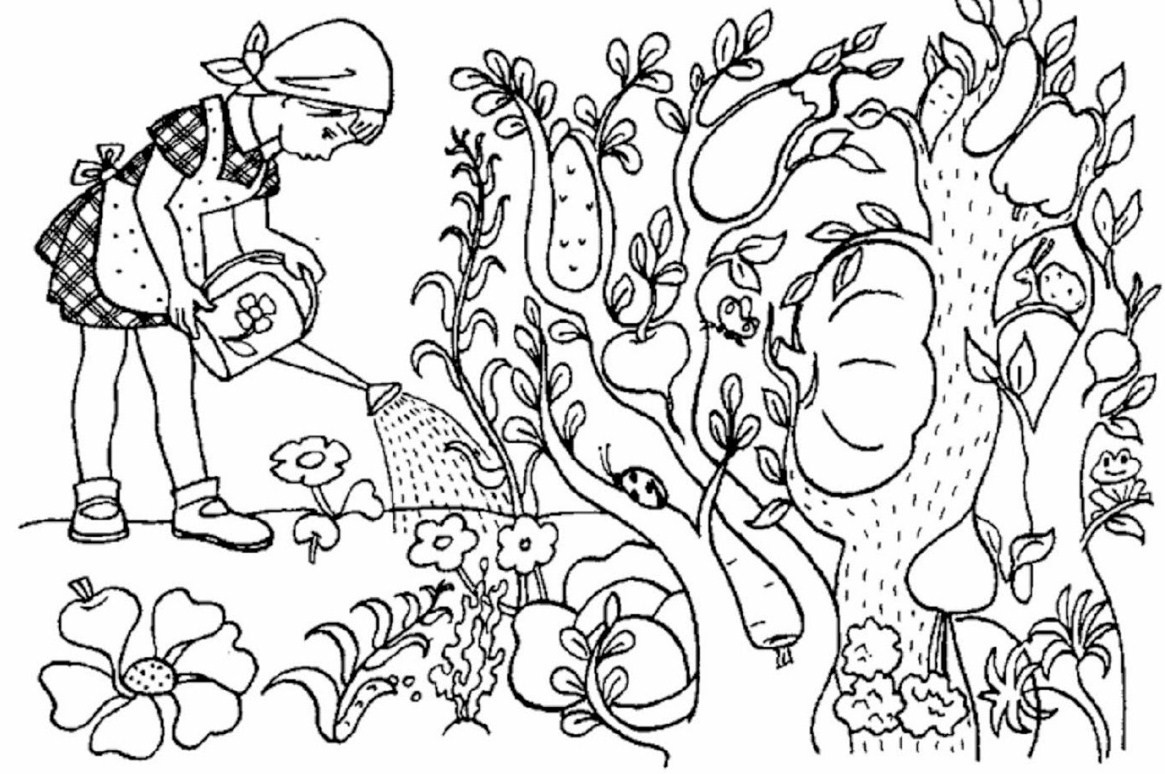 Расставь картинки в нужной последовательности. Что сначала, что потом. Порядок обозначь цифрами.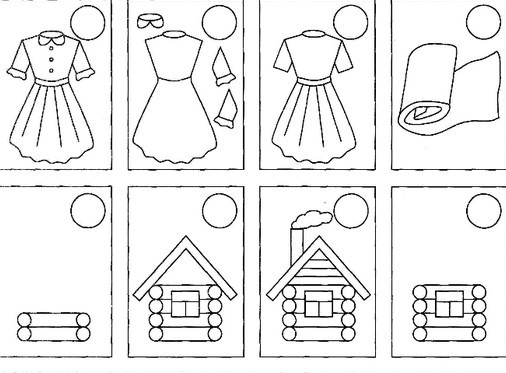 Написание цифры «2».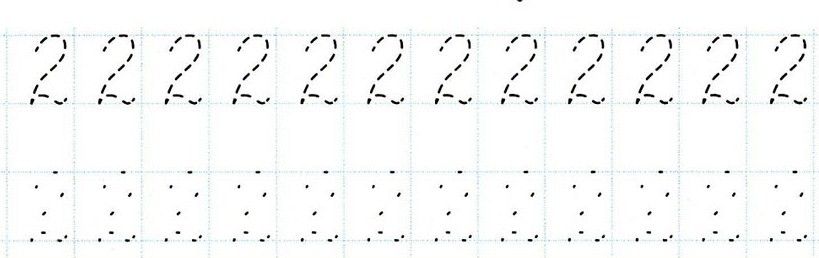 На какие фигуры в рамке похожи эти предметы. Соедини их правильно линиями друг с другом.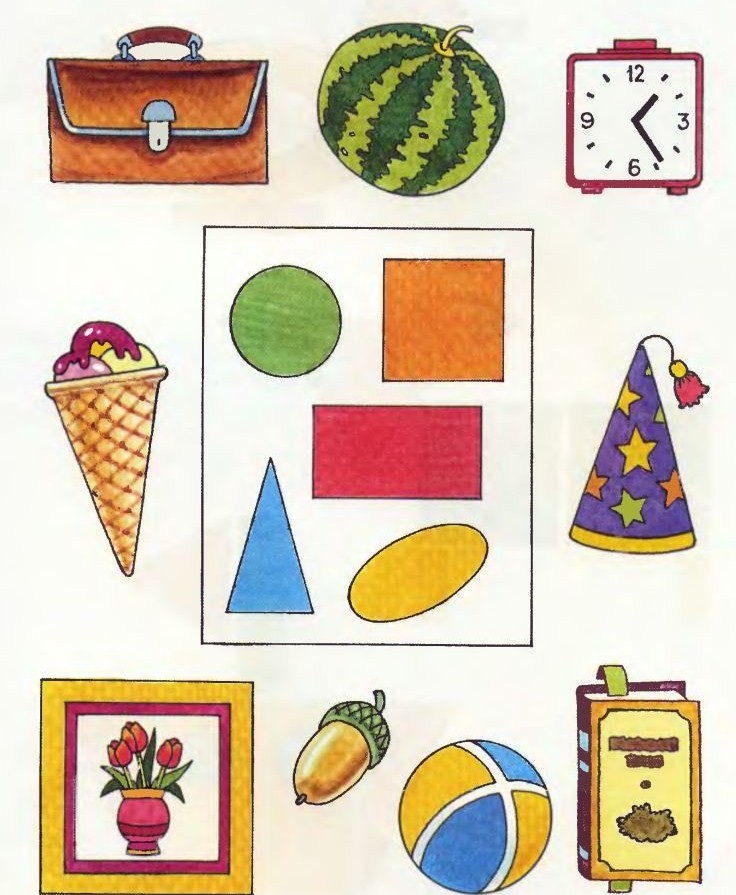 Занятие 3.Нарисуй в каждом домике окошко, а листочку дорисуй веточку.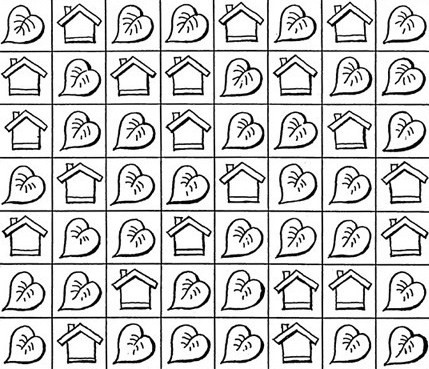 Раскрась всех животных, которые смотрят налево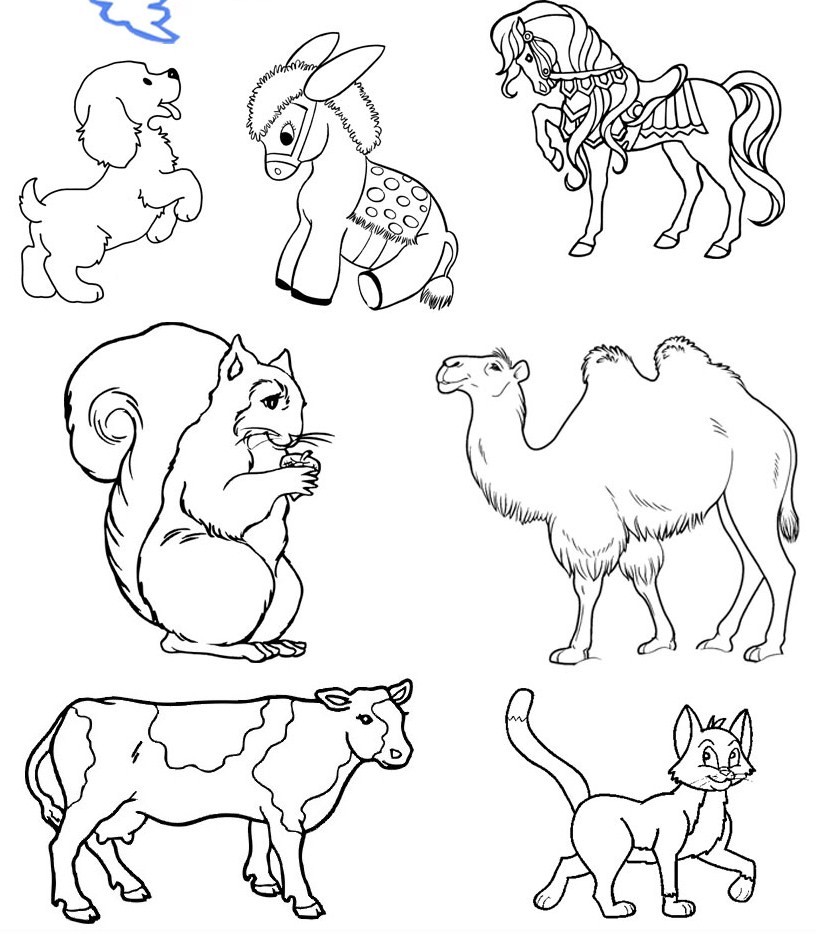 Напиши цифру «3»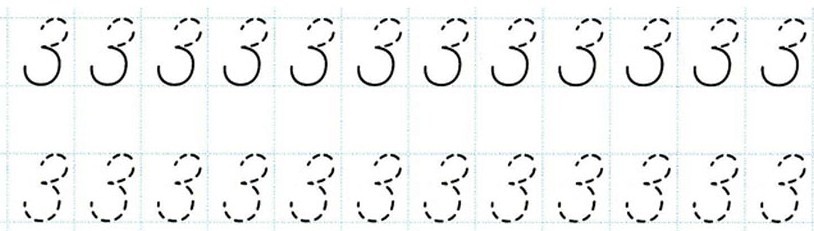 Назови животных и перенеси каждого, кто и где живет.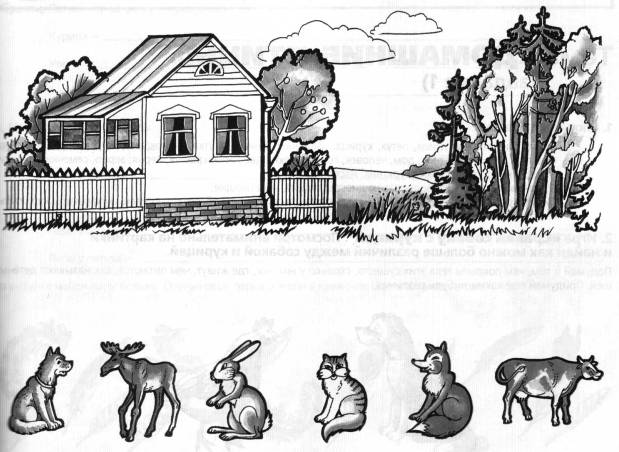 Найди закономерность и продолжи ряд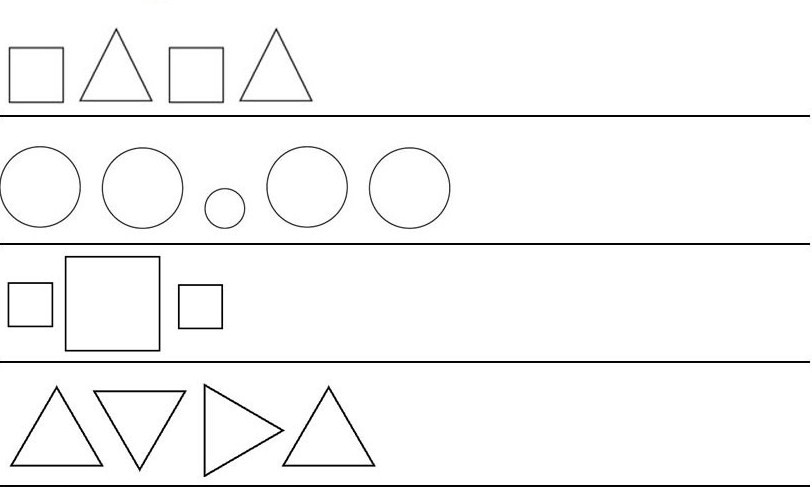 Занятие 4Определи место звука в слове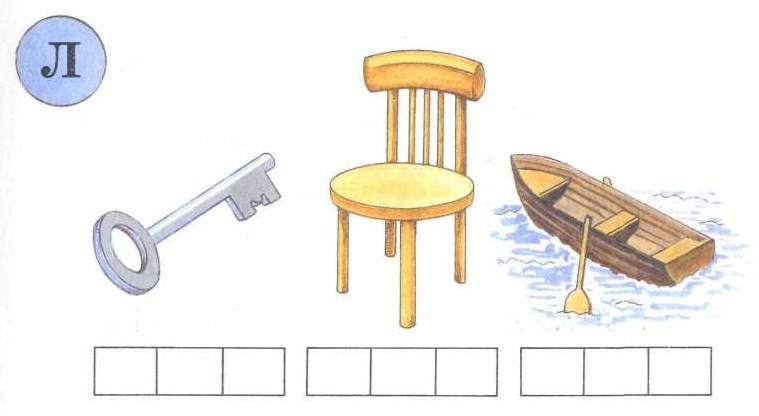 Сравни и найди отличия между картинками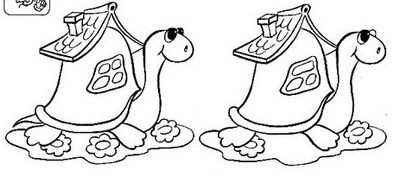 Дорисуй гирлянды, не нарушая закономерности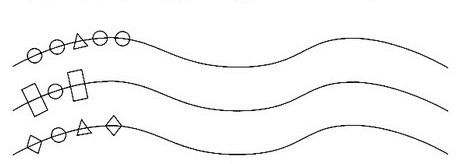 Что должно быть нарисовано в пустых клеточках? Дорисуй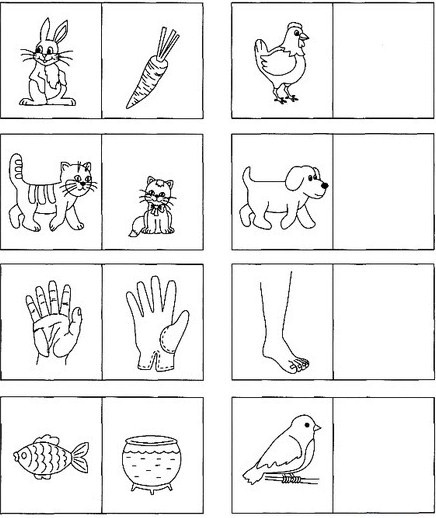 Напиши цифру «4»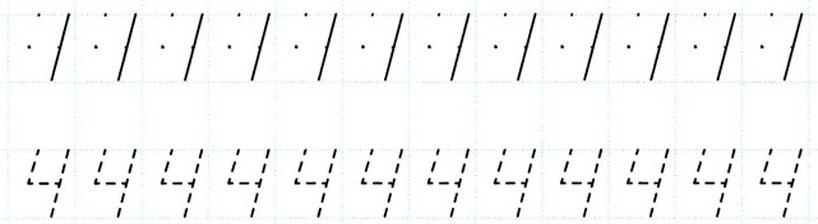 Занятие 5Расставь цифры в фигурах по образцу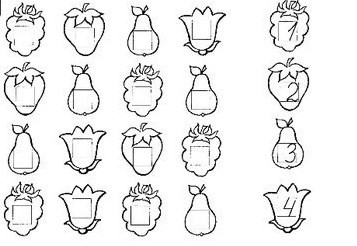 2.Найди и раскрась на картинке цифры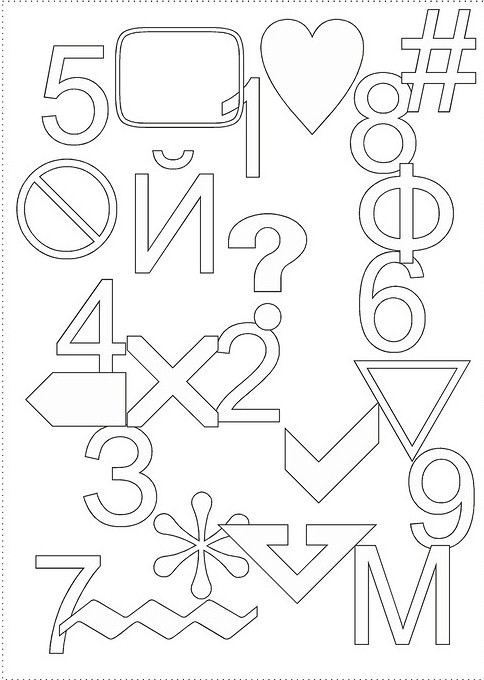 3.Отгадай, где, чья тень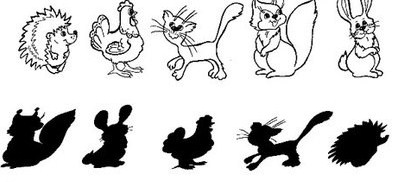 4.Раскрась посуду желтым цветом, а обувь – красным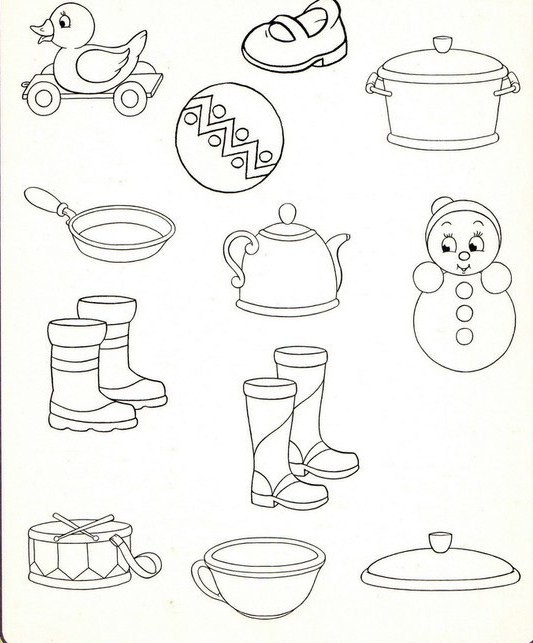 5.Найди лишний предмет в каждом квадрате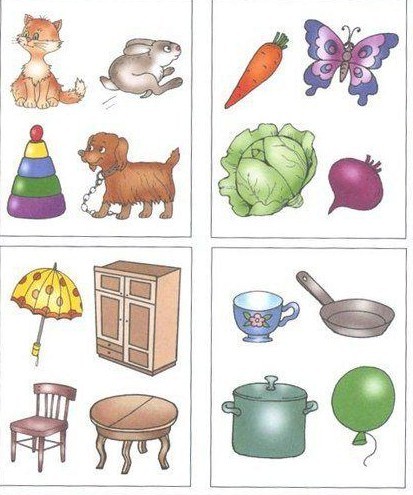 Занятие 6Обведи аккуратно элементы цифры «5»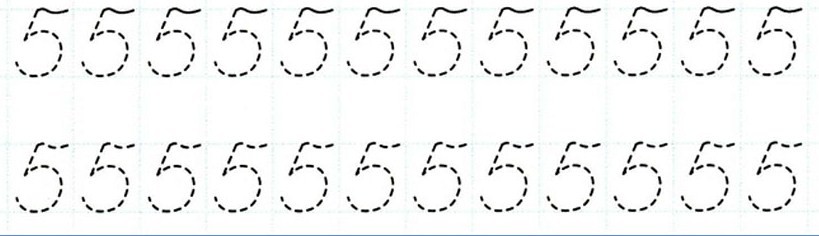 Все зеленые предметы – зачеркни, то, что плавает – обведи в синий кружок, одежду – раскрась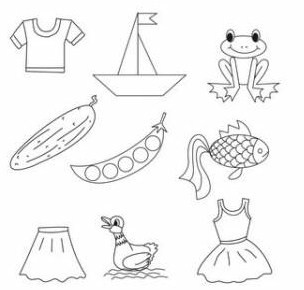 Найди пару каждому предмету. Соедини их линиями.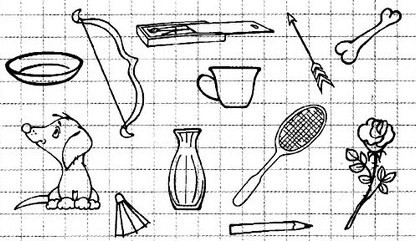 Найди спрятавшихся слоников.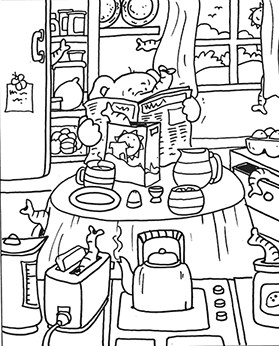 Корректурная проба. Раскрась огурцы – зеленым цветом,морковь – оранжевым цветом.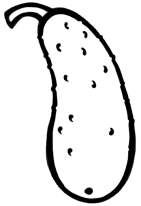 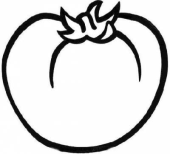 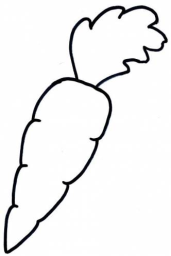 Занятие 7.Выяви закономерность и продолжи ряд.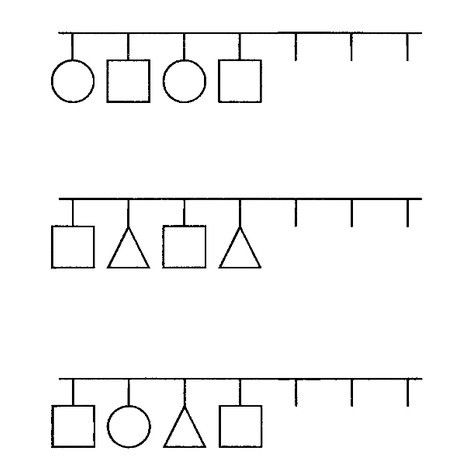 Распредели предметы по «домикам»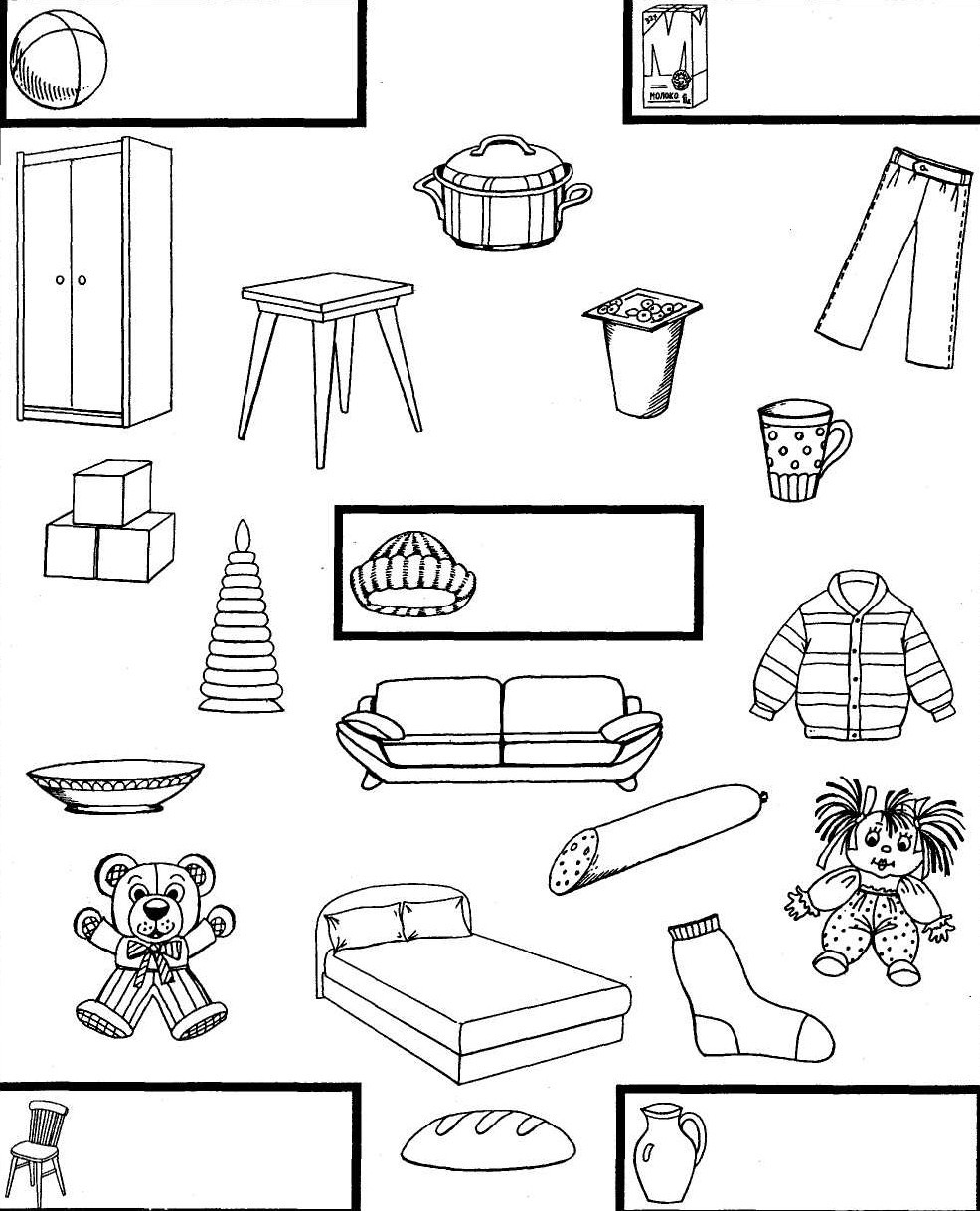 3.Помоги рыбке попасть в море, покажи ее путь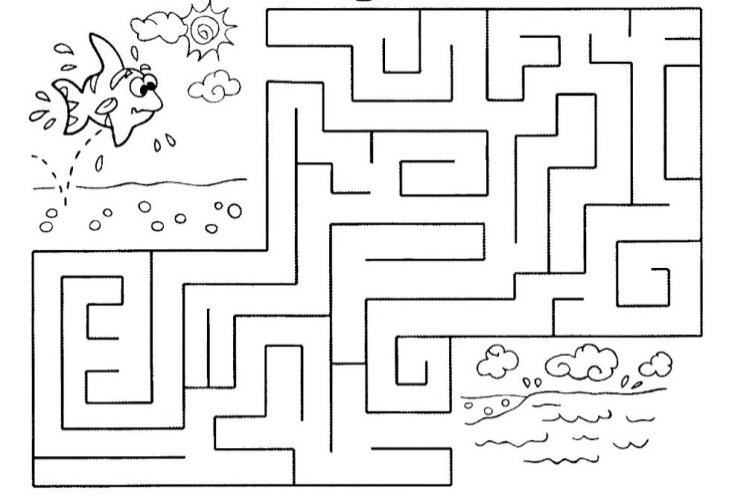 4.Напиши цифру «6»5.Задание на пространственную ориентацию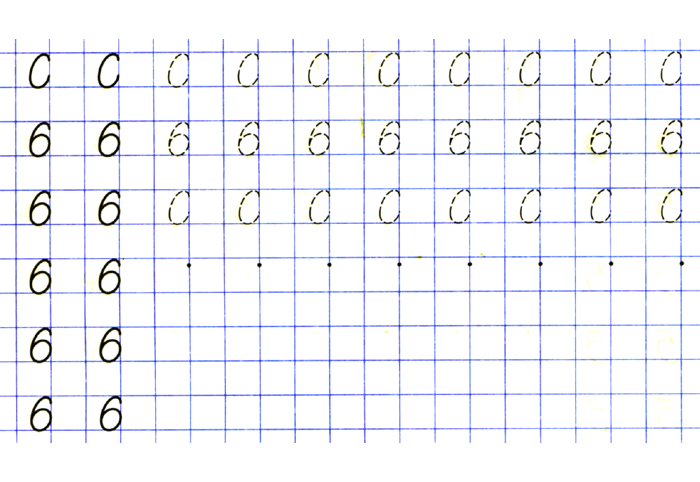 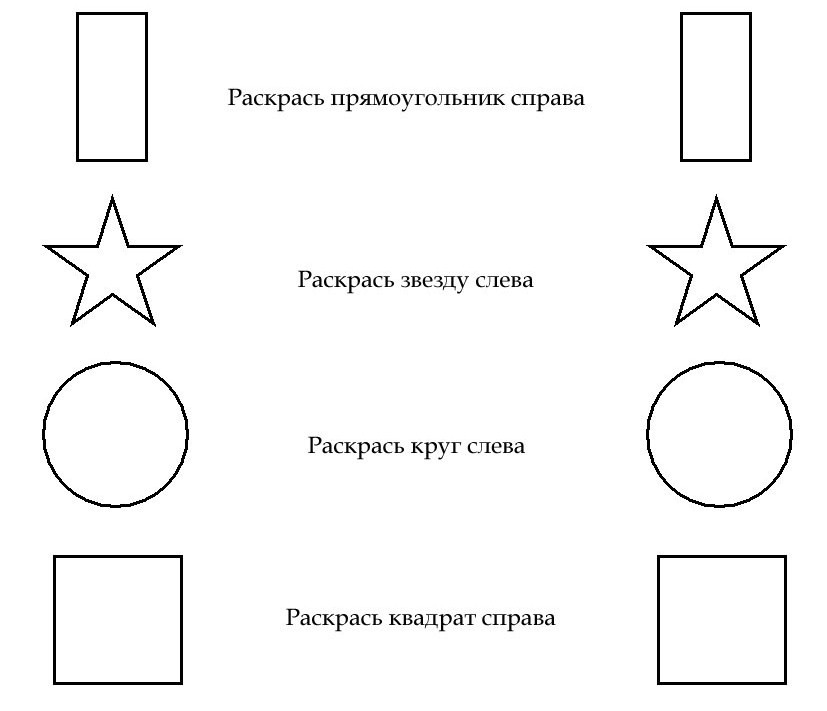 Занятие 8Напиши цифру «7»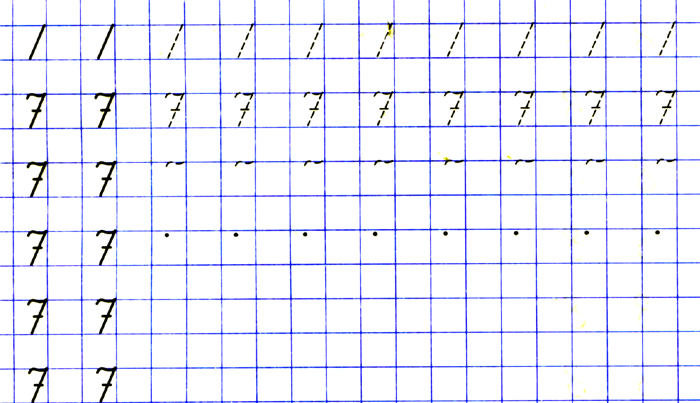 Закрась только те фигуры, из которых состоят светофор и рыбка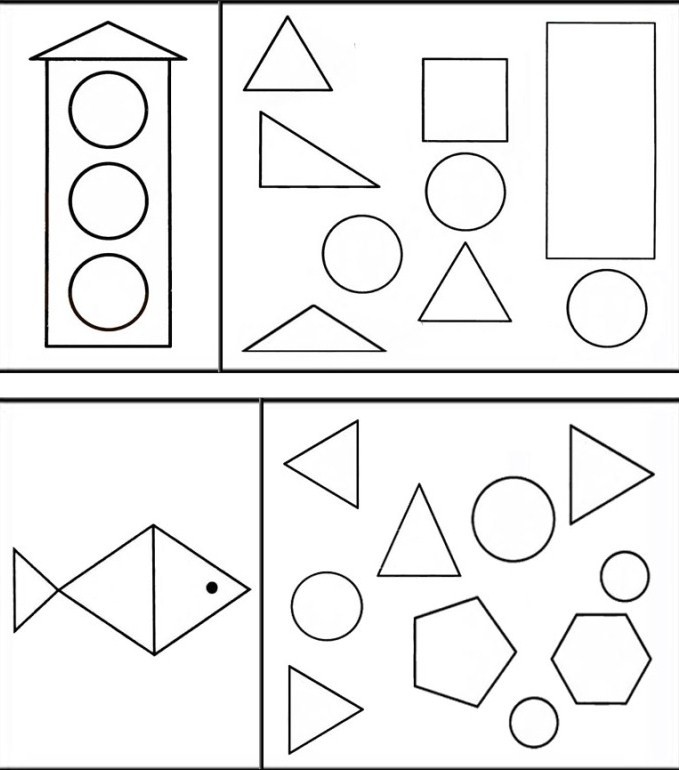 3.Назови и раскрась всех насекомых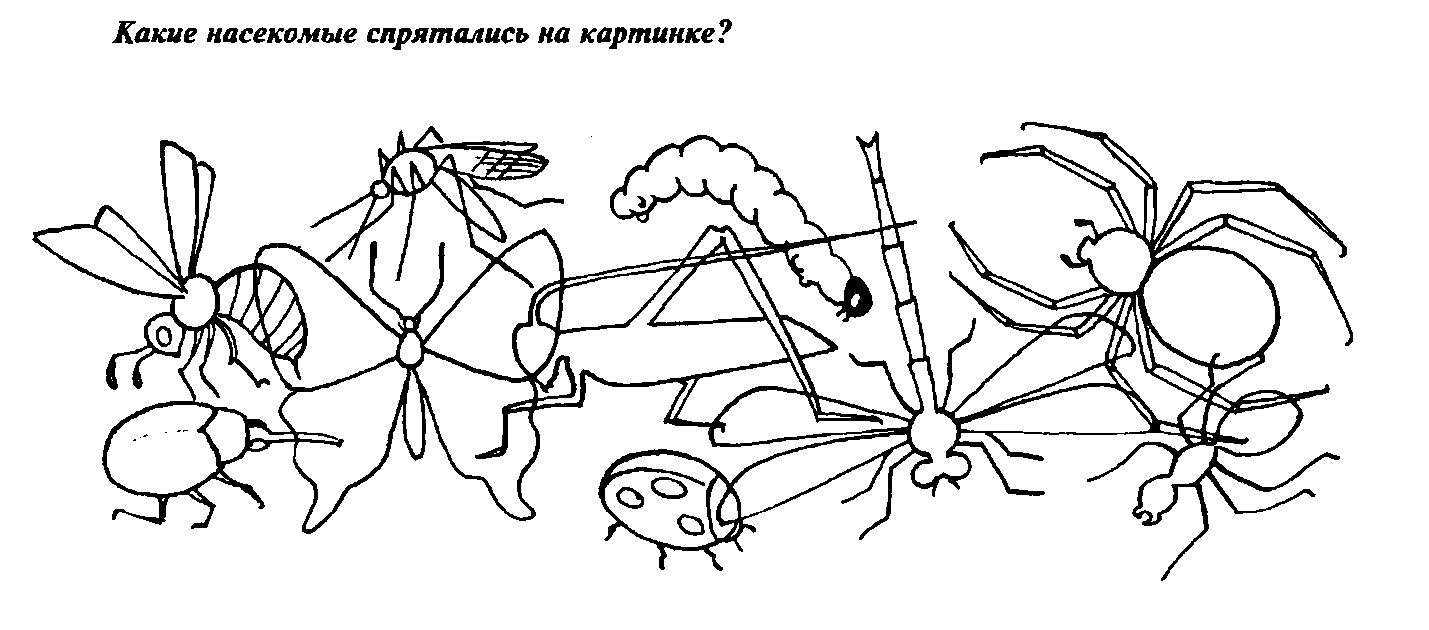 4.Найди лишний предмет в каждой строчке и зачеркни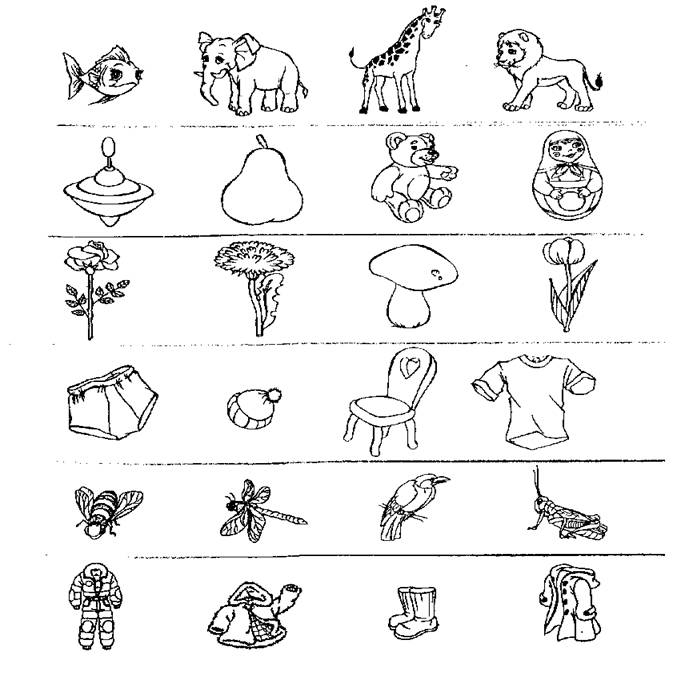 5.Продукты питания закрась синим цветом, а средства личной гигиены – зеленым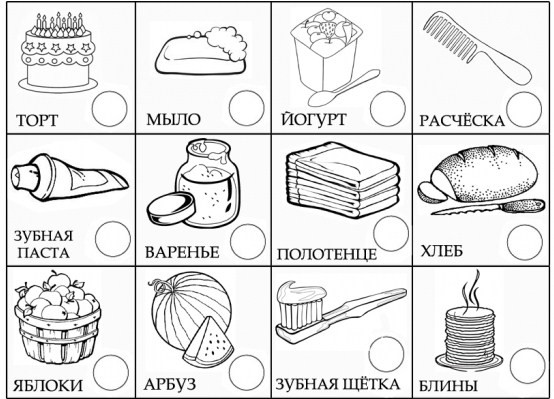 Занятие 9Напиши цифру «8»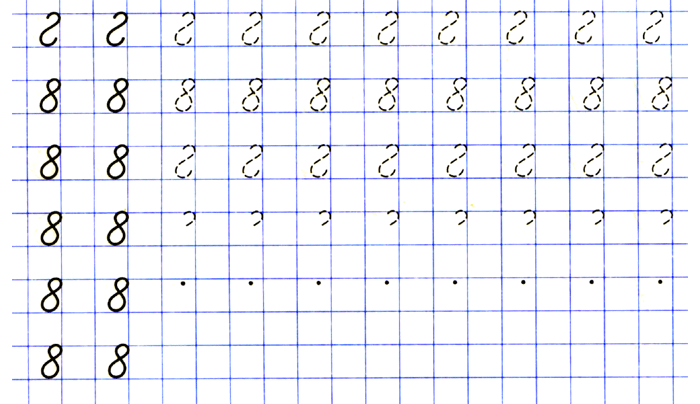 Раскрась те части, где стоят точки. Назови, что у тебя получилось.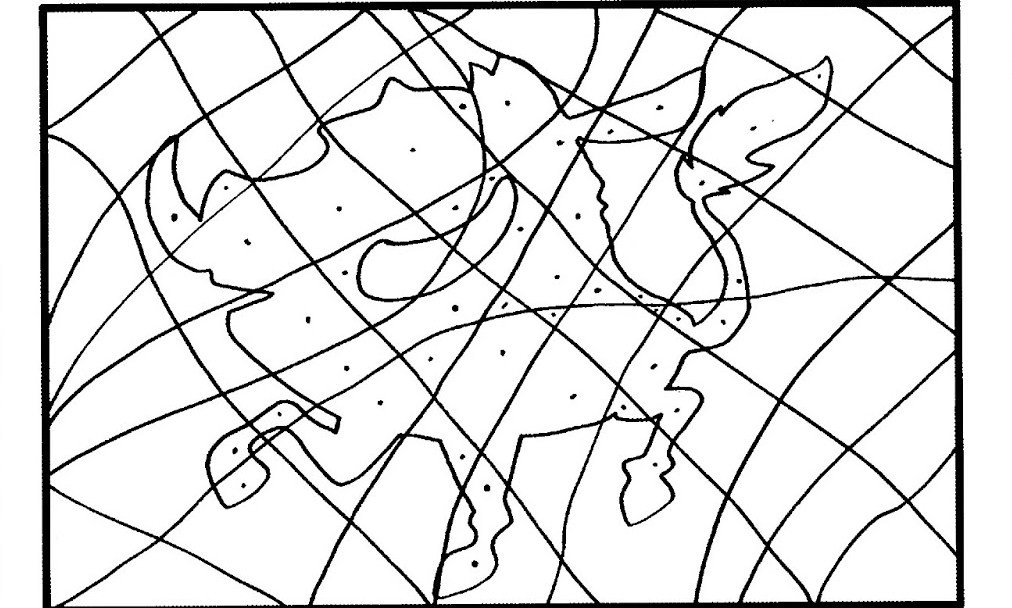 Вставь к клеточки нужные рисунки, которые подходят по смыслу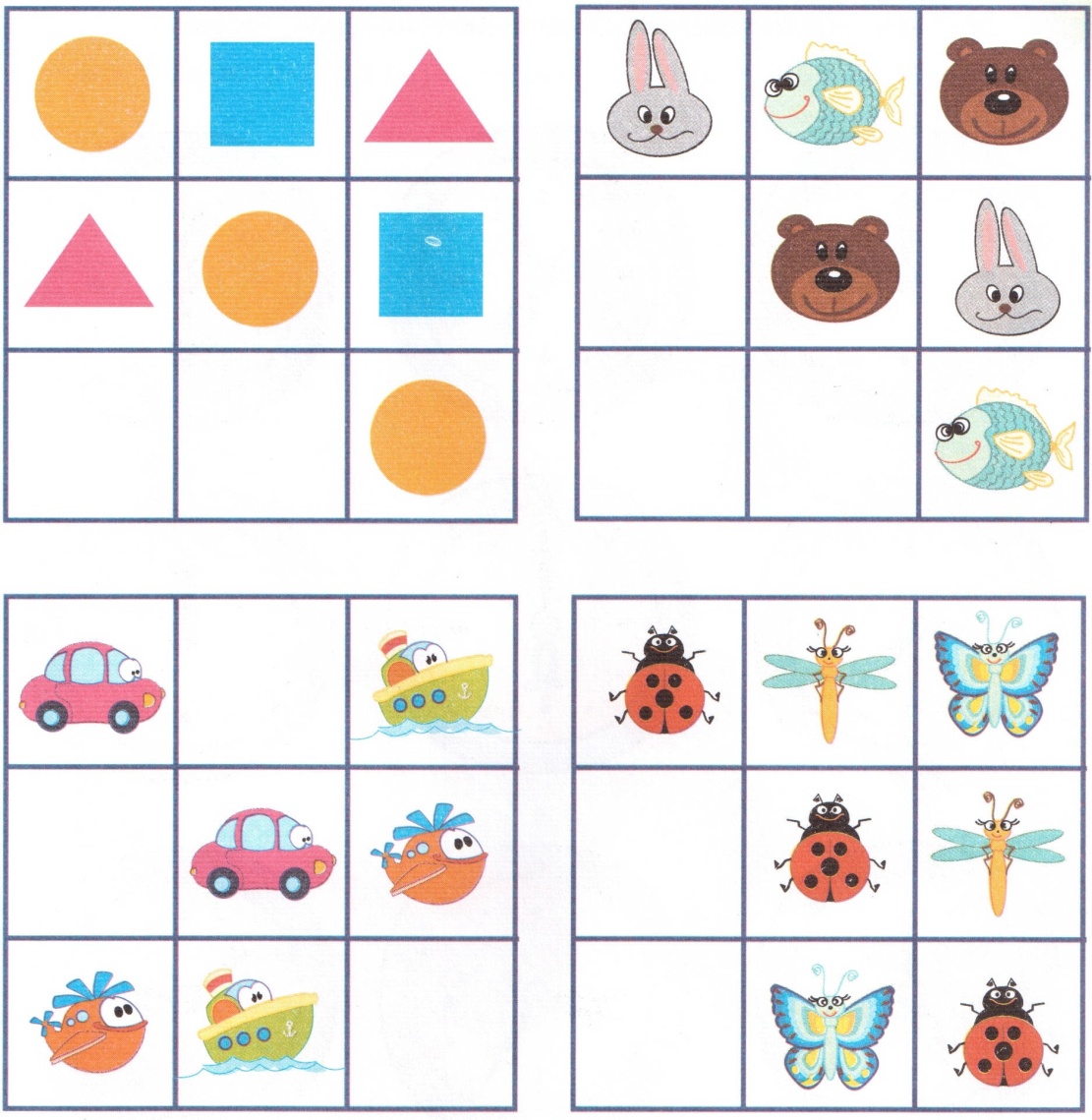 Обведи зимующих птиц синим цветом, а перелетных – зеленым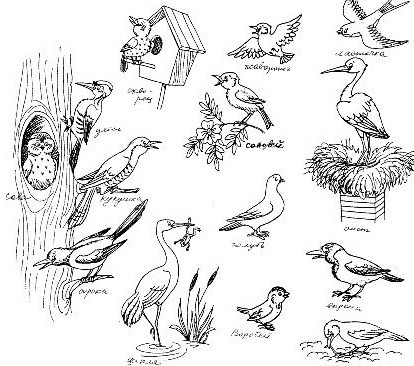 Дорисуй, чего не хватает на картинке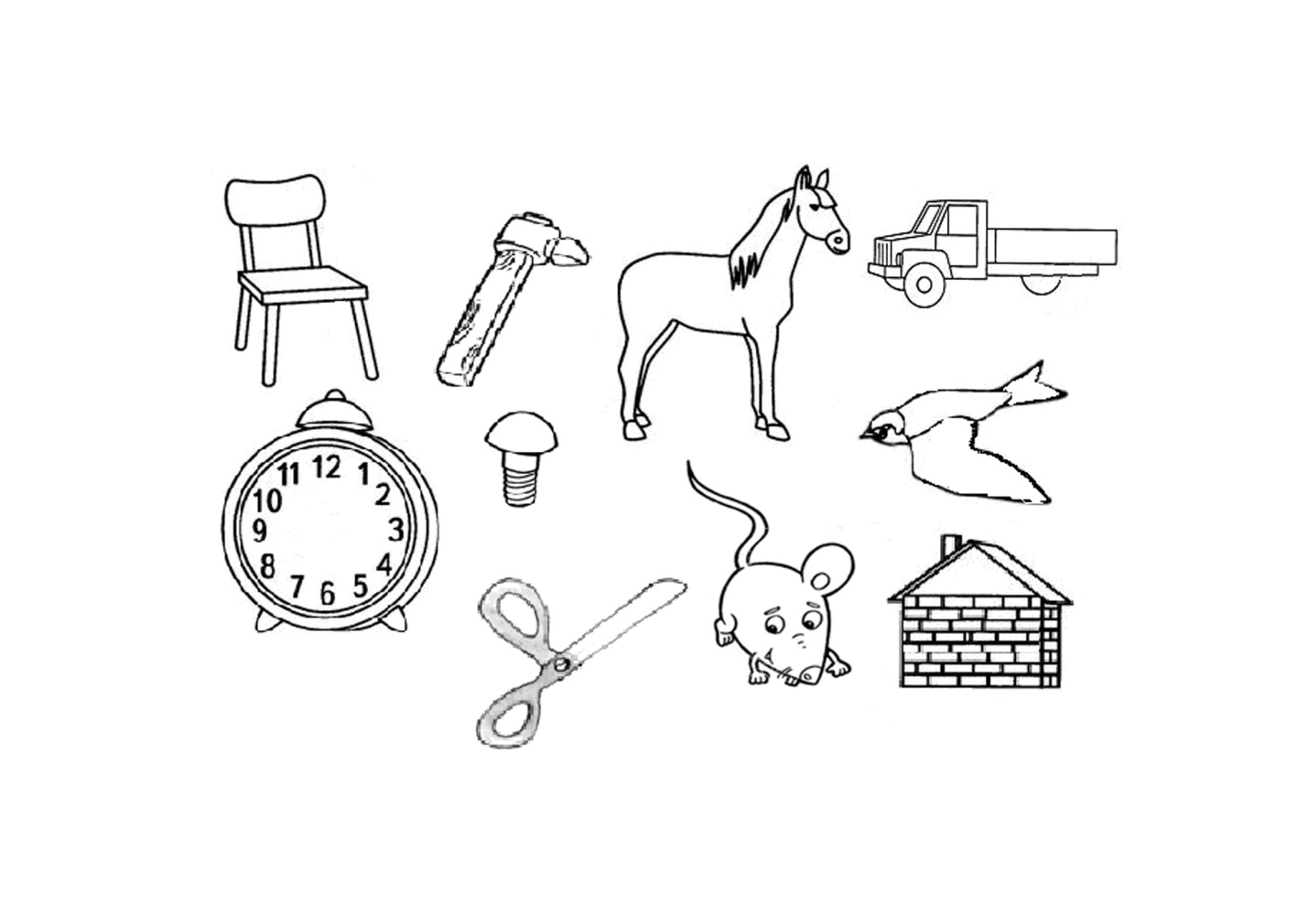 Занятие 10.Напиши цифру «9»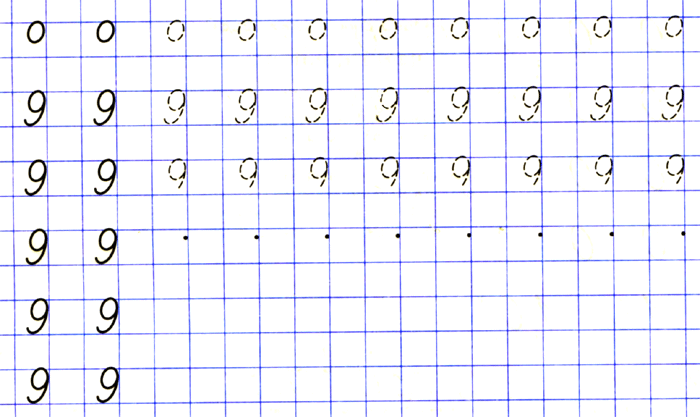 Найди отличия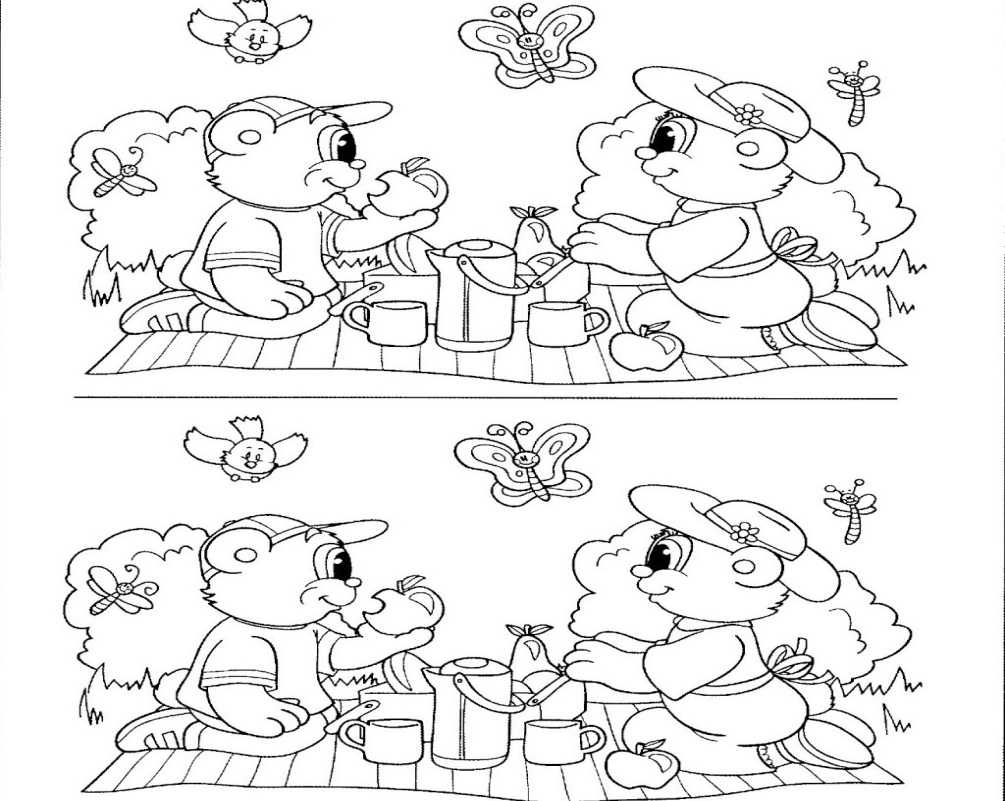 Найди предметы в таблице. Сосчитай и напиши нужную цифру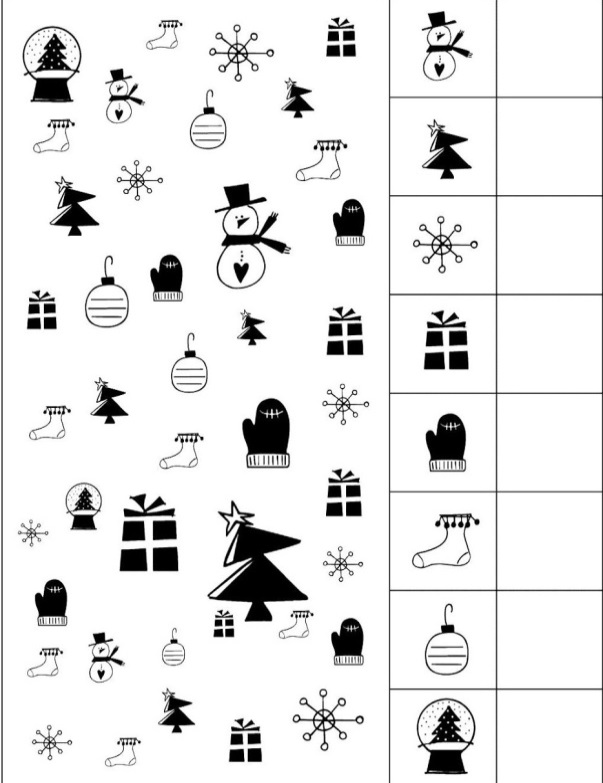 4.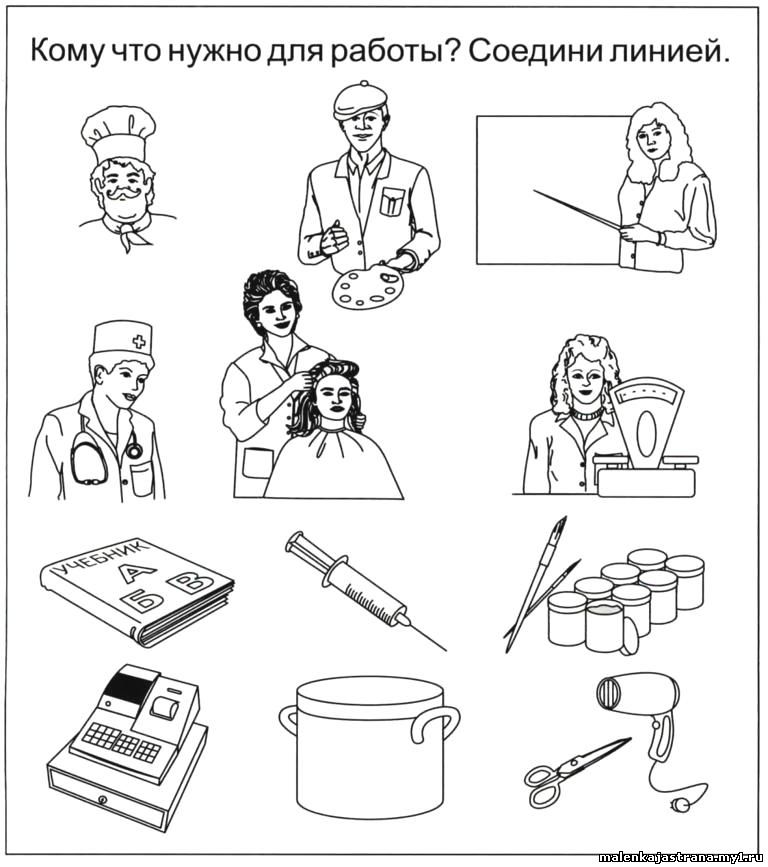 5.Соедини нужную цифру с соответствующим количеством предметов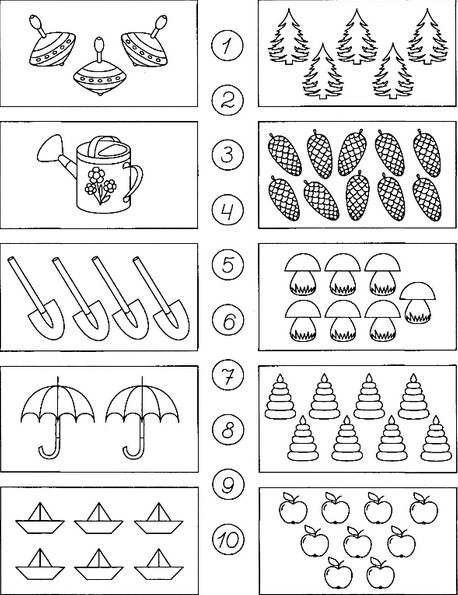 